VEHÍCULOINGRESO EN LA CUENTA: 0081 1403 55 0001010904El Concursante suscrito declara aceptar el Reglamento Particular de la prueba, al cual se somete si ninguna reservatanto para sí mismo como por su piloto y copiloto, y solicita su inscripción en el I ACELERACIÓN ¼ KM SANT JOSEP 2014IBIZA, a ……….. de …………………………………………. de 2014………………………………………………………………………………..Firma del Concursante o de su Piloto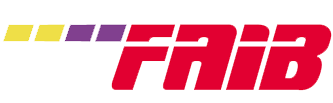 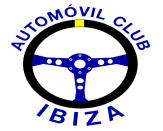 Nº ParticipanteI ACELERACIÓN ¼ KM SANT JOSEPCampeonato de Aceleración ¼ km de las Islas Baleares 2014I ACELERACIÓN ¼ KM SANT JOSEPCampeonato de Aceleración ¼ km de las Islas Baleares 2014I ACELERACIÓN ¼ KM SANT JOSEPCampeonato de Aceleración ¼ km de las Islas Baleares 2014BOLETÍN DE INSCRIPCIÓNDATOSCONCURSANTEPILOTONombrePrimer ApellidoSegundo ApellidoDomicilioLocalidadProvinciaCódigo PostalE-MailTeléfonoFaxN.I.F.LicenciaMARCAMODELOCILINDRADAGRUPOCLASECLASEDERECHOS DE INSCRIPCIÓN CONPUBLICIDAD OBLIGATORIADERECHOS DE INSCRIPCIÓN CONPUBLICIDAD OBLIGATORIADERECHOS DE INSCRIPCIÓN CONPUBLICIDAD OBLIGATORIADERECHOS DE INSCRIPCIÓN CONPUBLICIDAD OBLIGATORIADERECHOS DE INSCRIPCIÓN CONPUBLICIDAD OBLIGATORIATURISMOS50,- EUROS 